Prirodna obilježja MeđimurjaZaokruži točan odgovor:Kojom bojom označavamo brežuljkasti kraj?                zelenom          smeđomKako zovemo dio Međimurja koji je brežuljkasti?  Gornje Međimurje     Donje                               MeđimurjeKojom bojom su na karti označene vode?             zelenom                 plavom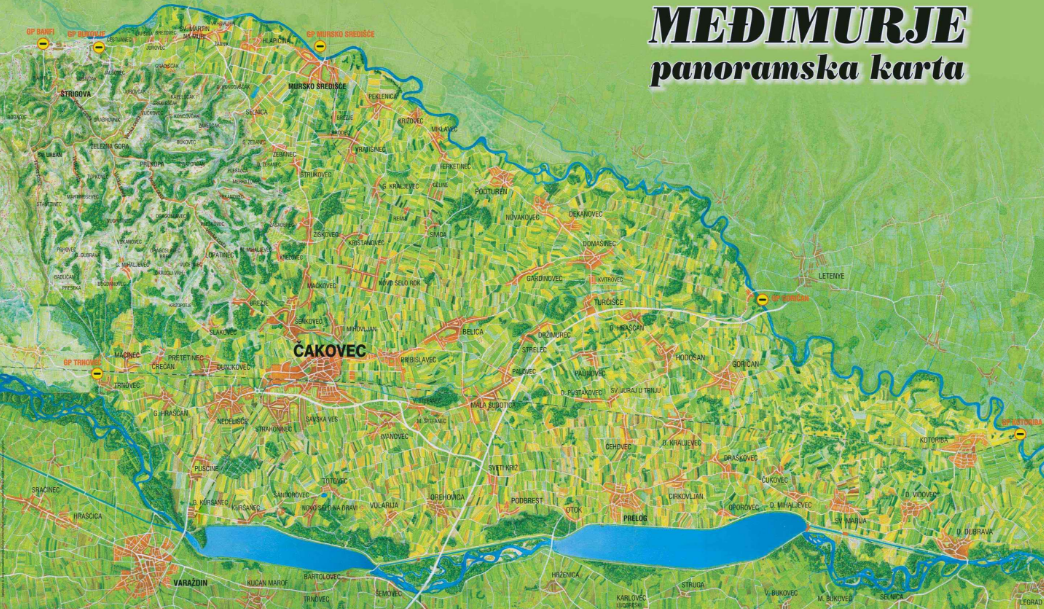 Imenuj rijeke koje teku u Međimurju.             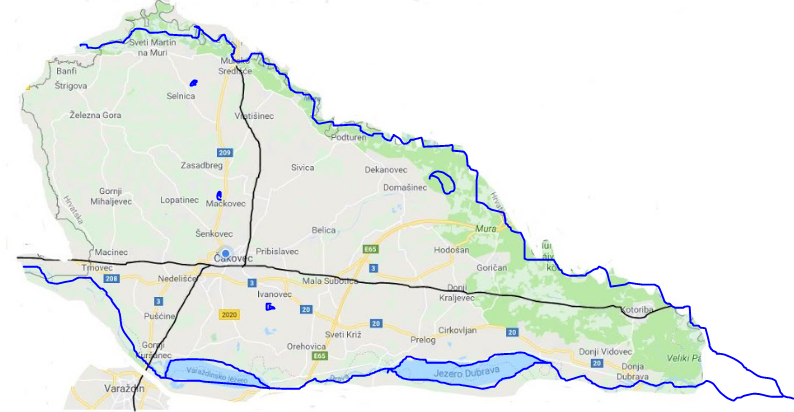 Pronađi na karti grad Čakovec. Pronađi gdje se nalazi naselje u kojem živiš. Zaokruži ga. Potraži pomoć ukućana.